Podstawy hotelarstwaKlasa: SB, klasa INauczyciel: Ewelina BacaTemat: Struktura organizacyjna zakładu hotelarskiegoProszę o zapoznanie się z tematem : Struktura organizacyjna zakładu hotelarskiego.  Termin wykonania zadania: 04.05.2020r.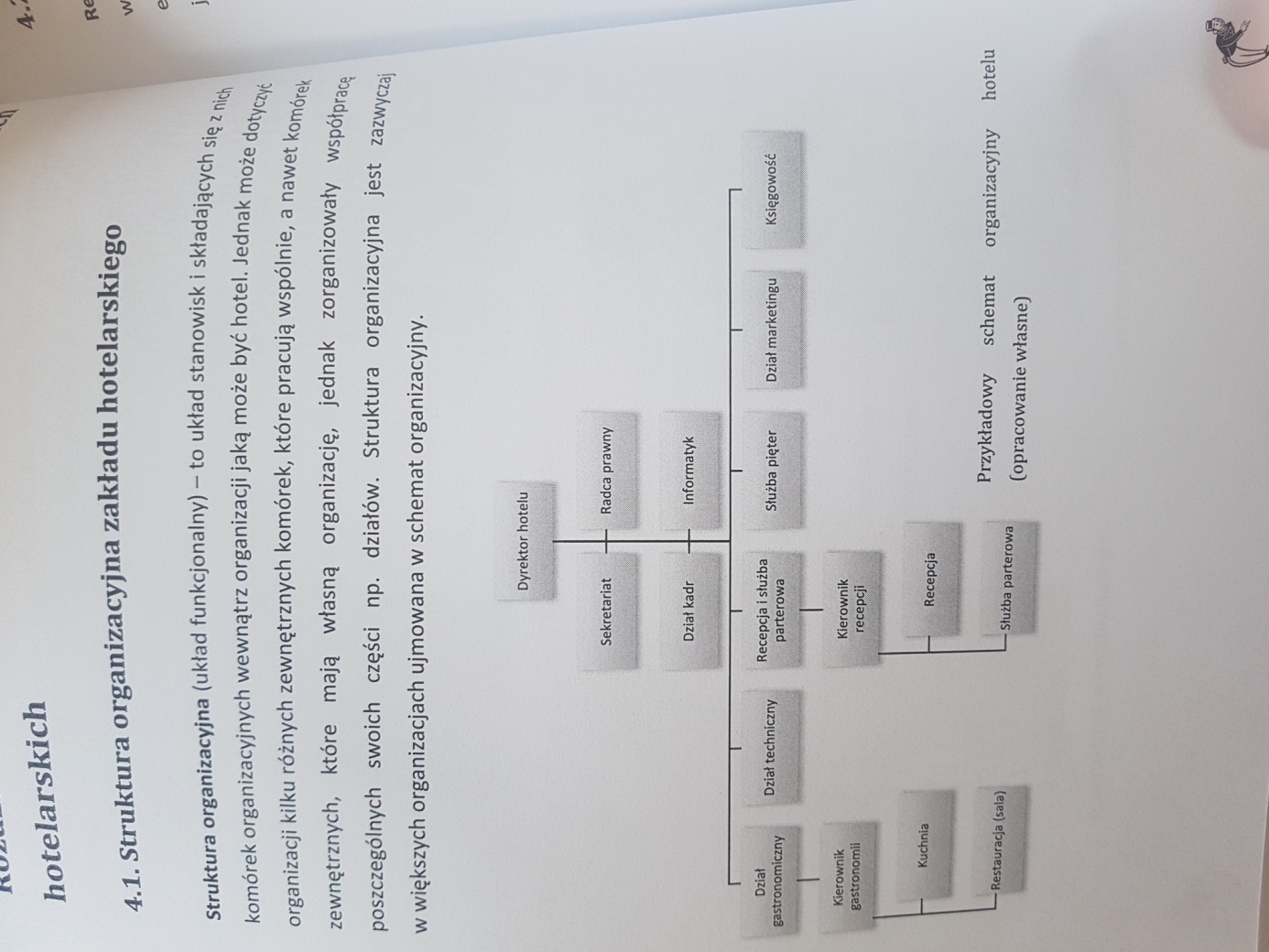 